A tanulmány címe magyarulA tanulmány címe angolulAbsztraktA tanulmány lényegi összefoglalója, 400 és 800 karakter közötti terjedelemben általános alannyal írva. Times New Roman betűtípus, 11-es betűméret, sorkizárt, szimpla sorköz. Tartalma: a tanulmány témája, célja, módszertana röviden, néhány főbb eredmény és/vagy következtetés. Az absztraktban nem kell utalni a tanulmány fejezeteire. Kulcsszavak: 3–5 kulcsszó felsorolásaAbstractA magyar absztrakt tükörfordítása „academic english” stílusban írvaKeywords: 3–5 kulcsszó felsorolásaJEL kód:(Elérhetőség itt: https://www.aeaweb.org/econlit/jelCodes.php?view=jel)Utána folytatólagosan következik a BEVEZETÉS, nem kell új oldalon kezdeni.JAVASLAT A TANULMÁNY FELÉPÍTÉSÉRE:BevezetésElméleti tanulmányoknál: az elmélet feldolgozása 2–5 fő fejezetben, mely tagolható alfejezetekreSaját kutatást tartalmazó tanulmányoknál: először a szakirodalmi fejezetek (a fejezetcímek pontos tartalom megjelöléssel), majd az empirikus kutatási rész, mely minden esetben Módszertan alfejezettel indul. Az empirikus kutatási részt érdemes egy olyan összegző alfejezettel zárni, mely a saját kutatás eredményeit, tapasztalatait összegzi és következtetéseket tartalmaz ezek alapján. Módszertani fejezetben: a kutatás célja, kérdései, a mintavétel körülményei, a minta demográfiai bemutatása, az elemzés módszereiÖsszegzésFONTOS: A kéziratot leadás előtt alaposan át kell nézni stilisztikai, nyelvi szempontból. A benyújtást követő változtatási igényeket a szerzőnek kell végrehajtania a lektori és szerkesztői kéréseknek megfelelően. Az elfogadott tanulmányok betördelt változatát átnézésre elküldjük a szerzőknek. Ezekben a nyomdahibák, elgépelések javítására van mód, egyéb módosításokra már nincs.FORMAI KÖVETELMÉNY: A teljes tanulmányban szimpla sorköz van, az egyes bekezdések előtt és után „0” térköz van, a címek után a tagolás Enter-rel történik. Betűtípus: Times New Roman. A tanulmányban nincs oldaltörés, nem szükséges oldalszámozás. Terjedelem:Tudományos tanulmány: javasolt terjedelem kb.12–14 oldalEsettanulmány, ismertető: javasolt terjedelem kb. 4–5 oldal, esettanulmány esetében a téma függvényében lehet hosszabbRecenzió, konferenciabeszámoló: javasolt terjedelem kb. 3–4 oldalBEVEZETÉS / angol tanulmánynál: INTRODUCTIONFormátum: Times New Roman, 12-es betűméret, sorkizárt, szimpla sorköz. Az első bekezdésnél nincs behúzás, a többinél 0,5 cm. Folytatólagosan az absztrakt után oldaltörés nélkül. Tartalom: a tanulmány témája és célja, a téma aktualitása, a tudományos probléma bemutatása, esetleges kutatási kérdések, módszertan röviden, az utolsó bekezdés: a tanulmány felépítése.Times New Roman, 12-es betűméret, szimpla sorköz, sorkizárt. Az első bekezdésnél nincs behúzás, a többi bekezdésnél 0,5 cm a behúzás. Az egyes bekezdések között nincs extra térköz. Times New Roman, 12-es betűméret, szimpla sorköz, sorkizárt. Az első bekezdésnél nincs behúzás, a többi bekezdésnél 0,5 cm a behúzás. Az egyes bekezdések között nincs extra térköz.Times New Roman, 12-es betűméret, szimpla sorköz, sorkizárt. Az első bekezdésnél nincs behúzás, a többi bekezdésnél 0,5 cm a behúzás. Az egyes bekezdések között nincs extra térköz.1. FEJEZETCÍMTimes New Roman, 12-es betűméret, szimpla sorköz, sorkizárt. Az első bekezdésnél nincs behúzás, a többi bekezdésnél 0,5 cm a behúzás. Az egyes bekezdések között nincs extra térköz. Times New Roman, 12-es betűméret, szimpla sorköz, sorkizárt. Az első bekezdésnél nincs behúzás, a többi bekezdésnél 0,5 cm a behúzás. Az egyes bekezdések között nincs extra térköz. Times New Roman, 12-es betűméret, szimpla sorköz, sorkizárt. Az első bekezdésnél nincs behúzás, a többi bekezdésnél 0,5 cm a behúzás. Az egyes bekezdések között nincs extra térköz.Times New Roman, 12-es betűméret, szimpla sorköz, sorkizárt. Az első bekezdésnél nincs behúzás, a többi bekezdésnél 0,5 cm a behúzás. Az egyes bekezdések között nincs extra térköz.1.1. ALFEJEZET, MÁSODIK SZINTŰAmennyiben szükséges, akkor a tanulmányban alfejezetekkel is tagolhatjuk a mondanivalónkat. Ha van 1.1 alfejezet, akkor 1.2. mindenképpen legyen.Times New Roman, 12-es betűméret, szimpla sorköz, sorkizárt. Az első bekezdésnél nincs behúzás, a többi bekezdésnél 0,5 cm a behúzás. Az egyes bekezdések között nincs extra térköz. Times New Roman, 12-es betűméret, szimpla sorköz, sorkizárt. Az első bekezdésnél nincs behúzás, a többi bekezdésnél 0,5 cm a behúzás. Az egyes bekezdések között nincs extra térköz. Times New Roman, 12-es betűméret, szimpla sorköz, sorkizárt. Az első bekezdésnél nincs behúzás, a többi bekezdésnél 0,5 cm a behúzás. Az egyes bekezdések között nincs extra térköz.Times New Roman, 12-es betűméret, szimpla sorköz, sorkizárt. Az első bekezdésnél nincs behúzás, a többi bekezdésnél 0,5 cm a behúzás. Az egyes bekezdések között nincs extra térköz. Times New Roman, 12-es betűméret, szimpla sorköz, sorkizárt. Az első bekezdésnél nincs behúzás, a többi bekezdésnél 0,5 cm a behúzás. Az egyes bekezdések között nincs extra térköz.1.1.1. ALFEJEZET, HARMADIK SZINTŰLábjegyzet esetén követendő formátum. Ha van 1.1.1. alfejezet, akkor 1.1.2. mindenképpen legyen. Times New Roman, 12-es betűméret, szimpla sorköz, sorkizárt. Az első bekezdésnél nincs behúzás, a többi bekezdésnél 0,5 cm a behúzás. Az egyes bekezdések között nincs extra térköz.A pontosan elkészített táblázatok és ábrák adatait felesleges szövegesen megismételni, elég azokra hivatkozni és értelmezni a jelentésüket. Az ábrákra, táblázatokra a szövegben az ábrák, táblázatok előtt utalni kell. Pl. A következő táblázat (1. táblázat) azt mutatja be, hogy…Táblázatok esetén fontos, hogy a táblázat sorainak és/vagy oszlopainak önmagában, a tanulmány szövegének az ismerete nélkül is egyértelmű legyen a jelentése. Cím előtt és után üres sor van.1. táblázat: Cím magyarulTable 1 Cím angolulForrás: Szakirodalmi forrás VAGY Saját szerkesztés …. alapján (… helyére kerülhet szakirodalom vagy az, hogy saját felmérés)Megjegyzés: ide írható magyarázat a táblázathoz, ha szükségesÁbrák esetén figyelembe veendő formai követelmények:1. ábra: Cím magyarulFigure 1 Cím angolul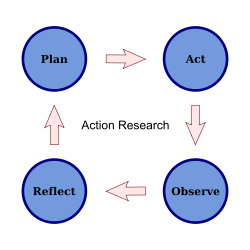 Forrás: Szakirodalmi forrás VAGY Saját szerkesztés …. alapján (… helyére kerülhet szakirodalom vagy az, hogy saját felmérés)Megjegyzés: ide írható magyarázat a táblázathoz, ha szükségesAz ábrák fekete-fehérben vagy színesben is készülhetnek, azonban arra figyelni kell, hogy a nyomtatott verzió fekete-fehér lesz, tehát fontos, hogy a színes ábrák is értelmezhetőek legyenek ebben a formában is. Az ábrák jelentése a tanulmány szövegének az ismerete nélkül is egyértelmű legyen. Az Excelben készített ábrákat és azok adatállományát kérjük külön Excel fájlban is megküldeni a tördelőszerkesztés elősegítésére. Javasolt az ábrákat PowerPointban elkészíteni, majd onnan képként beilleszteni. Egyéb tudnivalók:Felsorolás: egységes felsorolás jellel és behúzással, szimpla sorköz, sorkizárt. A felsorolás után egy üres sor van.Rövidítések, idegen szavak: A nem közismert idegen szavak és rövidítések jelentését első előfordulásukkor kérjük megadni.Kötőjel: Mind a folyamatos szövegben, mind a táblázatokban és ábrákban különböztessék meg a rövid és a nagykötőjelet.2. FEJEZETCÍM3. FEJEZETCÍM… a tanulmány tartalmához igazodóan tetszőleges fejezetÖSSZEGZÉS/ angol tanulmánynál CONCLUSIONSA tanulmány azzal induljon, hogy mi volt a célja, témája, majd azzal folytatódjon, hogy mit tettek a cél érdekében (pl. szakirodalom bemutatás, saját kutatás stb.) és milyen főbb eredményei vannak, mik a következtetések, javaslatok. Az összegzés végén érdemes kitérni a jövőbeli kutatási irányokra.Times New Roman, 12-es betűméret, szimpla sorköz, sorkizárt. Az első bekezdésnél nincs behúzás, a többi bekezdésnél 0,5 cm a behúzás. Az egyes bekezdések között nincs extra térköz. Times New Roman, 12-es betűméret, szimpla sorköz, sorkizárt. Az első bekezdésnél nincs behúzás, a többi bekezdésnél 0,5 cm a behúzás. Az egyes bekezdések között nincs extra térköz. Times New Roman, 12-es betűméret, szimpla sorköz, sorkizárt. Az első bekezdésnél nincs behúzás, a többi bekezdésnél 0,5 cm a behúzás. Az egyes bekezdések között nincs extra térköz.Times New Roman, 12-es betűméret, szimpla sorköz, sorkizárt. Az első bekezdésnél nincs behúzás, a többi bekezdésnél 0,5 cm a behúzás. Az egyes bekezdések között nincs extra térköz.Köszönetnyilvánítás/ angol tanulmánynál Acknowledgementköszönetnyilvánítás szövegeIrodalomjegyzék/ angol tanulmánynál referencesAz irodalomjegyzék tételeinek formátuma: Times New Roman, 12-es betűméret, szimpla sorköz, sorkizárt. Az egyes tételek ABC sorrendben. FONTOS: az irodalomjegyzékben csak olyan tételek szerepelhetnek, amelyekre hivatkozás is történt, illetve a hivatkozott irodalmak mindegyikének szerepelnie kell az irodalomjegyzékben is.FONTOS: Minden olyan irodalomtételnél, ahol van DOI azonosító, fel kell tüntetni! Javasolt keresési felület: https://search.crossref.org/ Példák hivatkozásra és irodalomjegyzékre:A fentiekben bemutatott irodalmi tételektől külön szerepeljenek az internetes honlapok (az internetről letöltött tanulmányok a listában szerepelnek!) és a jogszabályok:Internetes források:www.uni.sze.hu
www.kgk.sze.huJogszabályok:x. évi Y. törvény a …-róloszlopcímoszlopcímsorcímBetűméret 12-es, de ha sok szöveg van, lehet 11-es vagy 10-es is.sorcím…Irodalom típusPélda szövegközi hivatkozásraPélda irodalomjegyzékreMonográfia/Könyv – magyarFontos: hosszú kötőjel használata (több szerző esetén)(Példa, 2016)Idézetnél: (Példa, 2016, x)Példa J. (2016) A mű címe. Kiadó, Hely.Monográfia/Könyv – idegen nyelvűFontos: hosszú kötőjel használata (több szerző esetén)(Sample, 2016)Idézetnél:(Sample, 2016, x)Sample, J. (2016) Title. Publisher, Place.Tanulmány kötetben – magyarFontos: hosszú kötőjel használata (több szerző esetén és oldalszámok között)(Példa, 2016)Példa J. (2016) A tanulmány címe. In: Példa A.–Példa B. (szerk.): A kötet címe. Kiadó, Hely. 10–20.
Tanulmány kötetben – idegen nyelvűFontos: hosszú kötőjel használata (több szerző esetén és oldalszámok között)(Sample, 2016)Sample, J. (2016) Title. In: Sample, A.–Sample, B. (eds.): Title of the publication. Publisher, Place. pp. 10–20.Önálló tanulmány(Példa, 2016)Példa J. (2016) Cím. Kiadó, Hely.Folyóiratcikk – magyarFontos: hosszú kötőjel használata (több szerző esetén és oldalszámok között)(Példa, 2016)Példa J. (2016) A tanulmány címe. A folyóirat neve, 1, 2, 10–20.Folyóiratcikk – idegen nyelvűFontos: hosszú kötőjel használata (több szerző esetén és oldalszámok között)(Sample, 2016)Sample, J. (2016) Title. The name of the journal, 1, 2, pp. 10–20.Interneten elérhető tanulmány(Példa, 2016)(Sample, 2016)Példa J. (2016) Cím. Kiadó, hely. www.xxxx.com Letöltve: 2016. 12. 10.Sample, J. (2016) Title. Publisher, Place. www.xxxx.com Downloaded: 10. 12. 2016.Szerző nélküli tanulmány(Példa Intézmény, 2016)Példa Intézmény (2016) Cím. Hely.Szerkesztett kötet(Példa, 2016)Példa J. (2016) (szerk.) A mű címe. Kiadó, Hely.Adott évből egy szerzőnek több műve van (bármelyik irodalomtétel esetén)(Példa, 2016a)(Példa, 2016b)Példa J. (2016a) A mű címe. Kiadó, Hely.Példa J. (2016b) A mű címe. Kiadó, Hely.2 szerző esetén bármelyik irodalomtétel eseténFontos: hosszú kötőjel használata(Példa–Példa, 2016)(Sample–Sample, 2016)Példa J.–Példa B. (2016) A mű címe. Kiadó, Hely.Sample, J.–Sample, B. (2016) Title. Publisher, Place.3 vagy több szerző esetén bármelyik irodalomtétel esetén(Példa et al., 2016)(Sample et al., 2016)Szövegben: Példa és társai (2016) …Példa J.–Példa B.–Példa C.–Példa D. (2016) A mű címe. Kiadó, Hely.Sample, J.–Sample, B.–Sample, C.–Sample, D. (2016) Title. Publisher, Place.Azonos vezetéknév, azonos év esetén(Példa J., 2016)(Példa B., 2016)Példa J. (2016) A mű címe. Kiadó, Hely.Példa B. (2016) A mű címe. Kiadó, Hely.